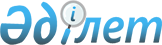 Об определении мест в городе Петропавловске для размещения агитационных печатных материалов и предоставлении помещения для встреч с избирателями кандидатов в депутаты Сената Парламента Республики Казахстан
					
			Утративший силу
			
			
		
					Постановление акимата города Петропавловска Северо-Казахстанской области от 2 сентября 2014 года N 1594. Зарегистрировано Департаментом юстиции Северо-Казахстанской области 9 сентября 2014 года N 2933. Утратило силу в связи с истечением срока действия (письмо аппарата акима города Петропавловска Северо-Казахстанской области от 11 декабря 2014 года N 16-1.-3-19/2830)

      Сноска. Утратило силу в связи с истечением срока действия (письмо аппарата акима города Петропавловска Северо-Казахстанской области от 11.12.2014 N 16-1.-3-19/2830)

      В сответствии с пунктами 4, 6 статьи 28 Конституционного Закона Республики Казахстан от 28 сентября 1995 года «О выборах в Республике Казахстан» акимат города Петропавловска Северо–Казахстанской области ПОСТАНОВЛЯЕТ:



      1. Определить в городе Петропавловске места для размещения агитационных печатных материалов кандидатов в депутаты Сената Парламента Республики Казахстан, согласно приложению.



      2. Предоставить кандидатам в депутаты Сената Парламента Республики Казахстан на договорной основе помещение для встреч с избирателями по городу Петропавловску государственное коммунальное казенное предприятие «Городской дом культуры», расположенное по улице имени Каныша Сатпаева, 37.



      3. Контроль за исполнением данного постановления возложить на заместителя акима города Балло Е. С.



      5. Настоящее постановление вводится в действие по истечении десяти календарных дней после дня его первого официального опубликования.      Аким города                                Т. Закарьянов      «Согласовано»      Председатель

      Петропавловской городской

      избирательной комиссии                    Н. Петров

      2 сентября 2014 года

      Приложение

      к постановлению акимата

      города Петропавловска

      от 2014 года Места в городе Петропавловске для размещения агитационных печатных материалов для кандидатов в депутаты Сената Парламента Республики Казахстан
					© 2012. РГП на ПХВ «Институт законодательства и правовой информации Республики Казахстан» Министерства юстиции Республики Казахстан
				№Наименование населенного пунктаМесто расположениеНаименование объекта для размещения1город Петропавловскна пересечении улиц Интернациональная – Театральная, возле рынка «Черемушки»Металлические щиты2город Петропавловсквозле корпуса № 6 Северо-Казахстанского государственного университета по улице М. ЖумабаеваМеталлические щиты3город Петропавловскна пересечении улиц Парковая – Конституции КазахстанаМеталлические щиты4город Петропавловскна пересечении улиц имени Юрия Медведева – имени Каныша СатпаеваМеталлические щиты5город Петропавловскна пересечении улиц Хименко – имени Ч. Валиханова, возле бокового входа в магазин «Сулпак»Металлические щиты6город Петропавловсквозле магазина «Макс» по улице 2-я ЗаречнаяМеталлические щиты7город Петропавловскпо улице имени Панфилова возле коммунального государственного учреждения «Общеобразовательная школа-интернат № 1» государственного учреждения «Отдел образования города Петропавловска» акимата города Петропавловска Северо-Казахстанской областиМеталлические щиты8город Петропавловскпо улице Мира возле остановки «Средняя школа-комплекс эстетического воспитания № 8»Металлические щиты